MatteMaratonI hele mai skal vi delta på MatteMaraton 2019 i matematikktimene på skolen. Dette er en konkurranse der det er meningen å samarbeide og hjelpe hverandre til målet. Se https://kikora.no/mm for mer info. Elevene logger inn med Feide- passordet sitt, og kan også arbeide hjemme om de ønsker det.Hver elev jobber med å løse digitale oppgaver på sitt individuelle nivå. På hvert trinn er det tre ulike løyper å velge mellom, og elevene går en løype etter hvilket faglig nivå de ligger på. Den enkleste løypa heter Friskusløypa, og så kommer Topptrentløypa og Eliteløypa, med stigende vanskelighetsgrad. Elevene kan fullføre flere løyper. For de yngste elevene er en maratonløype 211 oppgaver. Det er mulig å konkurrere om premier. Dette velger dere om dere ønsker å gjøre hjemme. Da må eleven løse både en maratonløype med oppgaver og logge fysisk aktivitet tilsvarende 42,2 km i “MatteMaraton - Distanse”- app’en. Fysisk aktivitet kan være organisert idrett, kroppsøvingstimer og all fysisk aktivitet som        f. eks. å sykle, gå tur, hoppe på trampoline, gå på rulleskøyter/ - sko, spille ballspill, osv.  1 times fysisk aktivitet = 3 km distanse registrert manuelt.Håper dette blir spennende og lærerike matematikkoppgaver gjennom hele mai!Hilsen Gunnhild 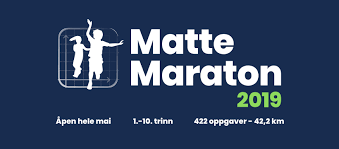 